 Motorcycle Mechanics 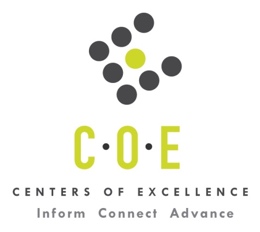 Labor Market Information ReportCity College of San FranciscoPrepared by the San Francisco Bay Center of Excellence for Labor Market ResearchMarch 2019RecommendationBased on all available data, there appears to be a small undersupply of Motorcycle Mechanics compared to the demand for this occupation in the Bay region. There is a projected annual gap of about 22 students in the Bay region. A gap analysis in the Mid-Peninsula Sub-Region (San Francisco and San Mateo Counties) is not relevant, since City College of San Francisco is the only community college in the Bay region issuing awards on TOP 0948.30 - Motorcycle, Outboard and Small Engine Repair.This report also provides student outcomes data on employment and earnings for programs on TOP 0948.30 - Motorcycle, Outboard and Small Engine Repair in the state and region. It is recommended that these data be reviewed to better understand how outcomes for students taking courses on this TOP code compare to potentially similar programs at colleges in the state and region, as well as to outcomes across all CTE programs at City College of San Francisco (CCSF) and in the region. IntroductionThis report profiles Motorcycle Mechanics in the 12 county Bay region and in the Mid-Peninsula sub-region for a proposed new program at City College of San Francisco. Occupational DemandTable 1. Employment Outlook for Motorcycle Mechanics in Bay RegionSource: EMSI 2019.1Bay Region includes Alameda, Contra Costa, Marin, Monterey, Napa, San Benito, San Francisco, San Mateo, Santa Clara, Santa Cruz, Solano and Sonoma CountiesTable 2. Employment Outlook for Motorcycle Mechanics in Mid-Peninsula Sub-RegionSource: EMSI 2019.1Mid-Peninsula Sub-Region includes San Francisco and San Mateo CountiesJob Postings in Bay Region and Mid-Peninsula Sub-RegionTable 3. Number of Job Postings by Occupation for latest 12 months (March 2018 - Feb 2019)Source: Burning GlassTable 4. Top Job Titles for Motorcycle Mechanics for latest 12 months (March 2018 - Feb 2019)Source: Burning GlassIndustry ConcentrationTable 5. Industries hiring Motorcycle Mechanics in Bay RegionSource: EMSI 2019.1Table 6. Top Employers Posting Jobs for Motorcycle Mechanics in Bay Region and Mid-Peninsula Sub-Region (March 2018 - Feb 2019)Source: Burning GlassEducational SupplyCity College of San Francisco (CCSF) is the only community college in the Bay Region issuing awards on TOP 0948.30 - Motorcycle, Outboard and Small Engine Repair, issuing 17 awards on average annually (last 3 years). Table 7. Awards on TOP 0948.30 - Motorcycle, Outboard and Small Engine Repair in the Bay RegionSource: IPEDS, Data Mart and LaunchboardNOTE: Headcount of students who took one or more courses is for 2016-17. The annual average for awards is 2014-17 unless there are only awards in 2016-17. The annual average for other postsecondary is for 2013-16.Gap AnalysisBased on the data included in this report, there is a small labor market gap in the Bay region with 39 annual openings for Motorcycle Mechanics and 17 annual (3-year average) awards for an annual undersupply of 22 students. A gap analysis in the Mid-Peninsula Sub-Region is not relevant, since City College of San Francisco is the only community college in the Bay region issuing awards on TOP 0948.30 - Motorcycle, Outboard and Small Engine Repair.Student OutcomesTable 8. Four Employment Outcomes Metrics for Students Who Took Courses on TOP 0948.30 - Motorcycle, Outboard and Small Engine RepairSource: Launchboard Pipeline (version available on 3/8/19)Skills and EducationTable 9. Top Skills for Motorcycle Mechanics in Bay Region (March 2018 - Feb 2019)Source: Burning GlassTable 10. Education Requirements for Motorcycle Mechanics in Bay Region Note: 76% of records have been excluded because they do not include a degree level. As a result, the chart below may not be representative of the full sample.Source: Burning GlassMethodologyOccupations for this report were identified by use of skills listed in O*Net descriptions and job descriptions in Burning Glass. Labor demand data is sourced from Economic Modeling Specialists International (EMSI) occupation data and Burning Glass job postings data. Educational supply and student outcomes data is retrieved from multiple sources, including CTE Launchboard and CCCCO Data Mart.SourcesO*Net OnlineLabor Insight/Jobs (Burning Glass) Economic Modeling Specialists International (EMSI)  CTE LaunchBoard www.calpassplus.org/Launchboard/ Statewide CTE Outcomes SurveyEmployment Development Department Unemployment Insurance DatasetLiving Insight Center for Community Economic DevelopmentChancellor’s Office MIS systemContactsFor more information, please contact:Doreen O’Donovan, Data Research Analyst, for Bay Area Community College Consortium (BACCC) and Centers of Excellence (CoE), doreen@baccc.net or (831) 479-6481John Carrese, Director, San Francisco Bay Center of Excellence for Labor Market Research, jcarrese@ccsf.edu or (415) 267-6544Motorcycle Mechanics (SOC 49-3052): Diagnose, adjust, repair, or overhaul motorcycles, scooters, mopeds, dirt bikes, or similar motorized vehicles.Entry-Level Educational Requirement: Postsecondary nondegree awardTraining Requirement: Short-term on-the-job trainingPercentage of Community College Award Holders or Some Postsecondary Coursework: 35%Occupation 2017 Jobs2022 Jobs5-Yr Change5-Yr % Change5-Yr Open-ingsAverage Annual Open-ings10% Hourly WageMedian Hourly WageMotorcycle Mechanics382349(34) (9%)19439$13.17 $22.21 Occupation 2017 Jobs2022 Jobs5-Yr Change5-Yr % Change5-Yr Open-ingsAverage Annual Open-ings10% Hourly WageMedian Hourly WageMotorcycle Mechanics9788(9) (9%)4810$16.75 $26.79 OccupationBay RegionMid-PeninsulaMotorcycle Mechanics2113Common TitleBayMid-PeninsulaCommon TitleBayMid-PeninsulaMechanic126Technician22Motorcycle Technician32Launcher Sf - Scooters11Bike Builder22Lead Technician1Industry – 6 Digit NAICS (No. American Industry Classification) CodesJobs in Industry (2017)Jobs in Industry (2022)% Change (2017-22)% in Industry (2017)Motorcycle, ATV, and All Other Motor Vehicle Dealers (441228)163160 (17%)42.3%Recreational Vehicle Dealers (441210)495112%13.4%Other Personal and Household Goods Repair and Maintenance (811490)43430%11.3%Boat Dealers (441222)2826 (36%)6.8%Appliance Repair and Maintenance (811412)181811%4.8%Reupholstery and Furniture Repair (811420)1717 (18%)4.5%EmployerBayEmployerBayEmployerMid-PeninsulaLime3Marin Speed Shop1Lime2Jump Bikes2Motopia1Jump Bikes2Del Amo Motorsports1Motopia Marin1Uber1Desmoto Sport1Rc Cycles1Skip Scooters1Holeshot Powersports1Skip1Limebike1Kc Engineering Motorcycle And Scooter Repair1Skip Scooters1Kc Engineering Motorcycle And Scooter Repair1La Motojava1Uber1La Motojava1Limebike1Youngs Business Group Llc1Desmoto Sport1CollegeSub-RegionHeadcountAssociatesCertificatesTotalSan FranciscoMid-Peninsula911717Total Bay RegionTotal Bay Region911717Total Mid-Peninsula Sub-RegionTotal Mid-Peninsula Sub-Region9117172015-16Bay 
(All CTE Programs)City College of San Francisco (All CTE Programs)State (0948.30)Bay (0948.30)Mid-Peninsula (0948.30)City College of San Francisco (0948.30)% Employed Four Quarters After Exit74%72%62%63%63%63%Median Quarterly Earnings Two Quarters After Exit$10,550$10,170$11,931$13,184$13,184$13,184Median % Change in Earnings46%31%36%35%35%35%% of Students Earning a Living Wage63%65%54%55%55%55%SkillPostingsSkillPostingsSkillPostingsRepair18Business Consulting1Inventory Maintenance1Power Tools5Customer Contact1Investment Banking1Soldering4Customer Service1Mechanical Knowledge1Lifting Ability2Electrical Experience1Operations Management1Record Keeping2Electrical Systems1Project Management1Sales2Hazardous Waste1Scheduling1Education (minimum advertised)Latest 12 Mos. PostingsHigh school or vocational training5 (100%)Associate Degree0 (0%)Bachelor’s Degree or Higher0 (0%)